START, STOP, CONTINUE 
TEAM FEEDBACK TEMPLATE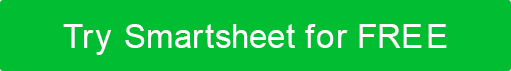 FEEDBACK FORDATECOMPLETED BYInfoMM/DD/YYNameNAMEKEEPCHANGESTARTSTOPTeam Member 1Include action item here...Include action item here...Include action item here...Include action item here...Team Member 2Include action item here...Include action item here...Include action item here...Include action item here...Team Member 3Include action item here...Include action item here...Include action item here...Include action item here...Team Member 4Include action item here...Include action item here...Include action item here...Include action item here...DISCLAIMERAny articles, templates, or information provided by Smartsheet on the website are for reference only. While we strive to keep the information up to date and correct, we make no representations or warranties of any kind, express or implied, about the completeness, accuracy, reliability, suitability, or availability with respect to the website or the information, articles, templates, or related graphics contained on the website. Any reliance you place on such information is therefore strictly at your own risk.